На основу члана 99. став 5. и члана 146. Закона о планирању и изградњи („Службени гласник Републике Србије“ број 72/2009, 81/2009 –испр., 64/2010 – одлука УС, 24/2011, 121/2012, 42/2013-одлука УС, 50/2013-одлука УС, 98/2013-одлука УС, 132/2014, 145/2014, 83/2018, 31/2019, 37/2019 – др.закон, 9/2020 и 52/2021), члана 12. Одлуке о отуђењу, давању у закуп, прибављању и размени грађевинског земљишта у јавној својини општине Владичин Хан („Сл. гласник града Врања“, бр. 6/16, 43/16 и 28/17), члана 15, 40. и 152. Статута општине Владичин Хан („Сл. гласник града Врања“, бр. 4/19 и 28/22), Скупштина општине Владичин Хан на седници одржанoj дана 02.02.2023. године, доносиДОПУНУ ПРОГРАМА ОТУЂЕЊА И ДАВАЊА У ЗАКУП  ГРАЂЕВИНСКОГ ЗЕМЉИШТА У ЈАВНОЈ СВОЈИНИ ОПШТИНЕ ВЛАДИЧИН ХАН ЗА 2023. ГОДИНУ Члан 1. Врши се допуна Програма отуђења и давања у закуп грађевинског земљишта у јавној својини општине Владичин Хан за 2023. годину („Сл. гласник града Врања“ бр. 28/22). Члан 2.	У Програма отуђења и давања у закуп грађевинског земљишта у јавној својини општине Владичин Хан за 2023. годину додаје се следећа локација:ЛОКАЦИЈА БР. 11Катастарска парцела број 2769/24 КО Житорађе, налази се у просторном обухвату Просторног плана општине Владичин Хан („Сл. гласник града Врања“ бр. 25/21).Намена парцеле: изградња верских објекатаОбјекти на парцели могу бити постављени као слободностојећи, двојни и у
прекинутом и непрекинутом низу.Верски објекти су компатибилни са свима наменама и за њих нема
ограничења у правилима градње.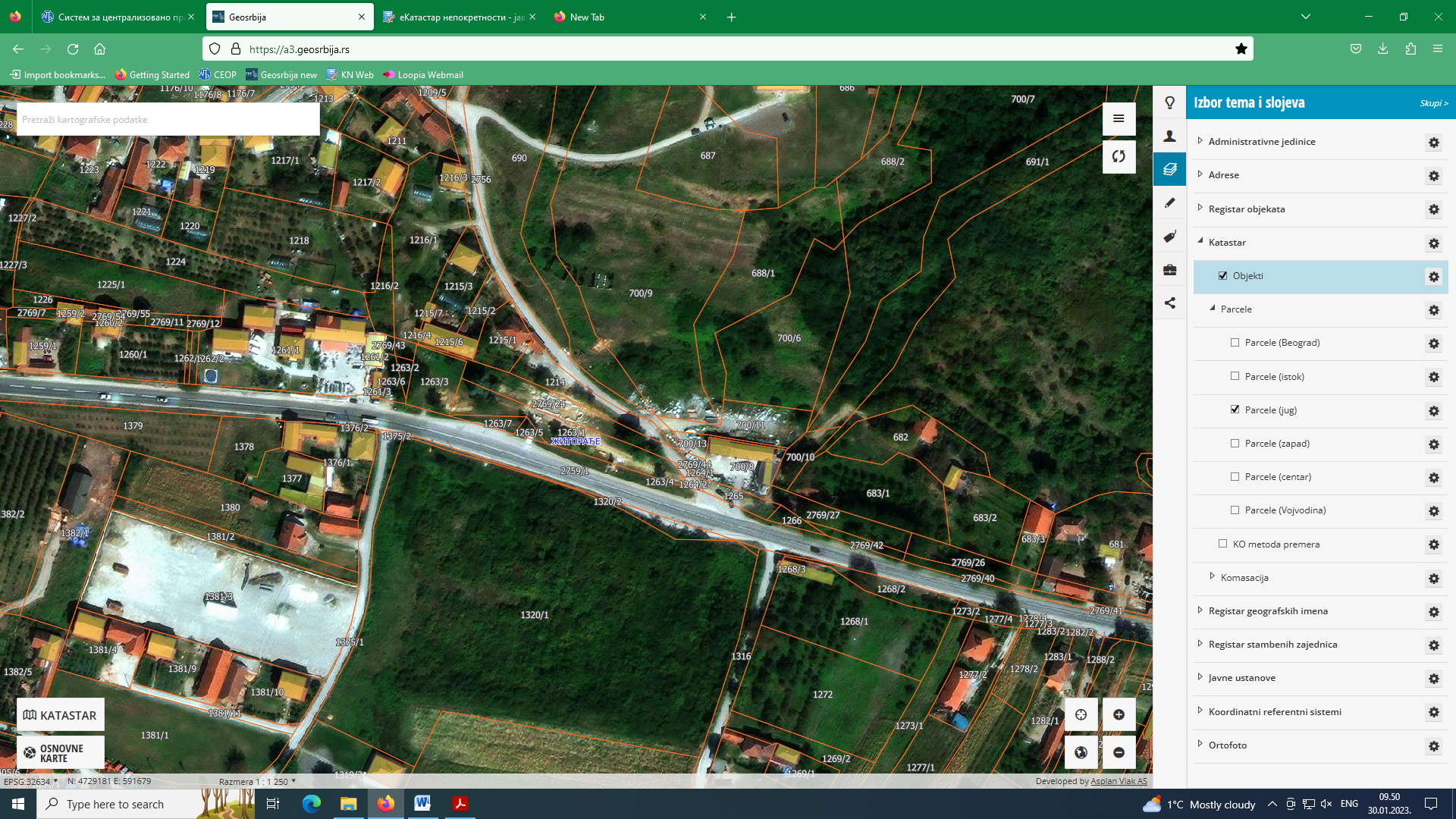 Катастарска парцела број 2769/24 КО ЖиторађеСКУПШТИНА ОПШТИНЕ ВЛАДИЧИН ХАН БРОЈ:	06-4/12/23-I			П Р Е Д С Е Д Н И Ц А, 							 		    Данијела ПоповићО б р а з л о ж е њ е Програм отуђења и давања у закуп грађевинског земљишта у јавној својини спроводи се у циљу рационалног коришћења земљишта у циљу привођења планираној намени тј. имплементације урбанистичих планова. Отуђење или давање у закуп грађевинског земљишта у јавној својини ради изградње спроводи се јавним надметањем или прикупљањем понуда јавним огласом, по тржишним условима, у складу са Закона о планирању и изградњи („Службени гласник Републике Србије“ број 72/2009, 81/2009 –испр., 64/2010 – одлука УС, 24/2011, 121/2012, 42/2013-одлука УС, 50/2013-одлука УС, 98/2013-одлука УС, 132/2014, 145/2014, 83/2018, 31/2019, 37/2019 – др.закон, 9/2020 и 52/2021), Одлуком о отуђењу, давању у закуп, прибављању и размени грађевинског земљишта у јавној својини општине Владичин Хан („Службени гласник града Врања“, бр. 6/16, 43/16 и 28/17).Чланом 12. став 2 наведене одлуке из предходног става, предвиђено је да се Програм отуђења и давања у закуп грађевинског земљишта у јавној својини може мењати у току године.